ISAAC SOLOMON, MJF District Governor 2014-15 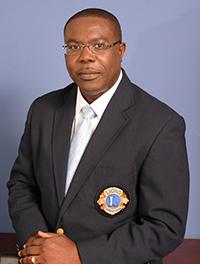 Lion Isaac Solomon, MJF, joined the Lions Club St Vincent South in 1996. Since then, he has served as Club President for two (2) consecutive years; has held the positions for Chairman of Zone 3C; Chairman of Region 3; and other district positions.Lion Isaac Solomon, MJF is the Managing Director of RBC/RBTT in the Eastern Caribbean. Prior to this, Lion Isaac served as the Resident Representative of the ECCB and was also the Budget Director in the Ministry of Finance of the St. Vincent Government. Lion Isaac has a varied background in education and training. He holds a B.Sc. (Hons.) degree from the University of the West Indies in Management, and a M.Sc. degree in Financial Management from the University of London’s Centre for International Education in Economics. He also holds the Certified Public Accountant (CPA) as well as the Certified Fraud Examiner (CFE) designations.Mr. Solomon holds directorships on the Boards of LIAT (1974) Ltd; the Eastern Caribbean Institute of Banking (ECIB); RBTT Bank Caribbean Ltd and is the longest serving member of the Board of the Eastern Caribbean Telecommunications Authority (ECTEL). 